ΣΥΛΛΟΓΟΣ ΕΚΠΑΙΔΕΥΤΙΚΩΝ Π. Ε.                    Μαρούσι  8 – 12 – 2023                                                                                                                    ΑΜΑΡΟΥΣΙΟΥ                                                   Αρ. Πρ.: 4Ταχ. Δ/νση: Μαραθωνοδρόμου 54                                             Τ. Κ. 15124 Μαρούσι                                                            Τηλ.: 2108020697 Fax:2108020697                                                       Πληροφ.: Δ. Πολυχρονιάδης 6945394406                                                                                     Email:syll2grafeio@gmail.com                                           Δικτυακός τόπος: http//: www.syllogosekpaideutikonpeamarousiou.gr                                                           Προς: Σ. Ε. Π. Ε. Χαλκιδικής                 Κοινοποίηση:  ΤΑ ΜΕΛΗ ΤΟΥ ΣΥΛΛΟΓΟΥ ΜΑΣ, ΑΔΕΔΥ, Δ. Ο. Ε., Συλλόγους Εκπ/κών Π. Ε. της χώρας                                                                                               Θέμα: « Σχετικά με την προσαγωγή της Μ. Τασοπούλου, μέλους του Γ. Σ. της ΑΔΕΔΥ και της Σ. Πολυκάρπου, Γ. Γ. της Ε. Ε. της ΕΔΟΘ, συνδικαλιστριών της Α. Σ. Ε., κατά την διάρκεια των αρχαιρεσιών του Σ. Ε. Π. Ε. Χαλκιδικής». Καταδικάζουμε την προσαγωγή της Μ. Τασοπούλου, μέλους του Γ.Σ. της ΑΔΕΔΥ και της Σ. Πολυκάρπου, Γ.Γ. της Ε.Ε. της ΕΔΟΘ, στο Αστυνομικό Τμήμα Πολυγύρου, κατά τη διάρκεια διεξαγωγής των αρχαιρεσιών του Σ.Ε.Π.Ε. Χαλκιδικής στις 30/11/2023. Είναι απαράδεκτο η αστυνομία να μπαίνει σε χώρο σχολείου, να φτάνει ακόμα και μέχρι την κάλπη, σε ώρα διεξαγωγής εκλογών ενός σωματείου, για να κάνει «συστάσεις» σε δύο συνδικαλίστριες εκπαιδευτικούς για να απομακρυνθούν από τον χώρο και τελικά να προχωράει στην προσαγωγή τους. Τέτοια φαινόμενα είναι βγαλμένα από άλλες εποχές και οδηγούν σε σκοτεινά μονοπάτια τον κλάδο και το εργατικό συνδικαλιστικό κίνημα. Αποτελούν «βούτυρο στο ψωμί» της κάθε κυβέρνησης, η οποία επιδιώκει να βάλει χέρι στα σωματεία, να μην κινείται φύλλο και να κυριαρχεί η τρομοκρατία και ο εκφοβισμός στους χώρους δουλειάς, για να μπορεί να περνάει ανενόχλητη τους κάθε λογής αντεργατικούς νόμους.Το ατόπημα των δύο συνδικαλιστριών ήταν ότι βρέθηκαν στο εκλογικό κέντρο για να στηρίξουν το δικαίωμα δεκάδων συναδέλφων εκπαιδευτικών, μελών του Σ.Ε.Π.Ε. Χαλκιδικής, γιατί δεν τους δινόταν η δυνατότητα να ψηφίσουν δια ζώσης, επειδή δεν είχαν κάνει σχετική αίτηση προς το Δ.Σ. 13 ημέρες πριν από την διενέργεια των εκλογών (!). Γεγονός το οποίο είναι πρωτάκουστο, παράτυπο και παραβιάζει ακόμα και το Καταστατικό του σωματείου. Την ίδια ώρα μάλιστα που για όσους ψήφιζαν ηλεκτρονικά δεν υπήρχαν αντίστοιχοι «κόφτες».  Τέτοιες άθλιες πρακτικές δεν έχουν θέση στον κλάδο και είναι καταδικαστέες.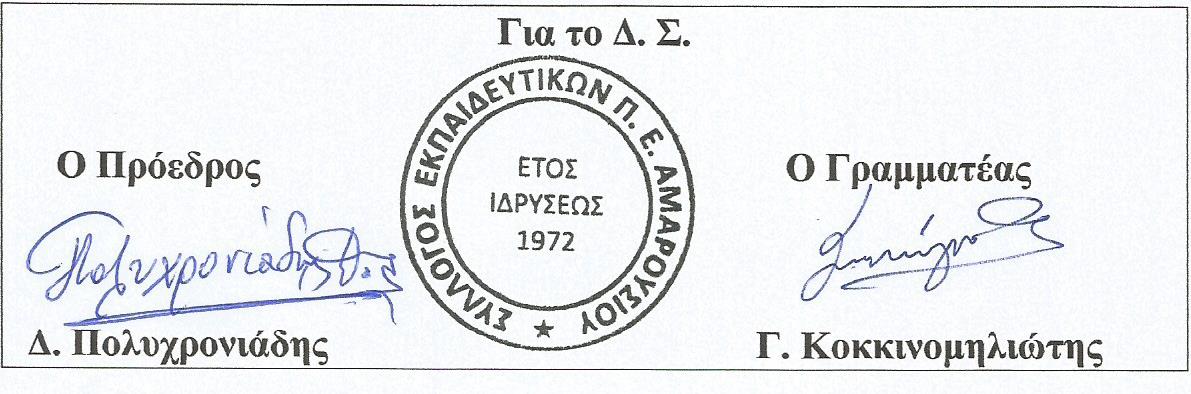 